Grupa „Smerfy”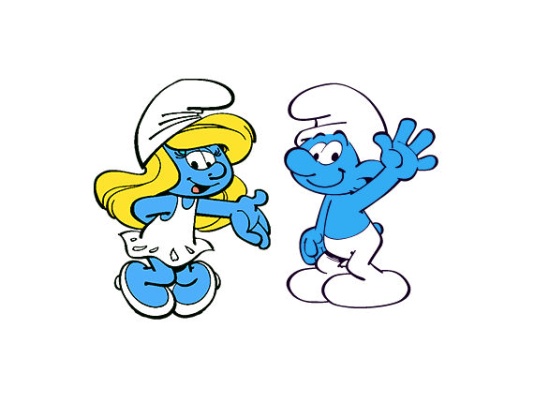 Kwiecień III tydzieńTEMAT TYGODNIA:„Z kulturą za pan brat”
WYBRANE ZADANIA DYDAKTYCZNO-WYCHOWAWCZE:rozwijanie percepcji słuchowej,rozwijanie motoryki małej i precyzyjnych ruchów rąk, poznanie wartości „wiara w siebie” na przykładzie opowiadania,poznanie wartości „wiara we własne siły” rozwijanie umiejętności rozpoznawania i nazywania emocji odczuwanych w różnych sytuacjach wdrażanie do szanowania emocji innych poznanie roli aktorapoznanie cech baletu i operyrozwijanie myślenia przyczynowo-skutkowego, uwrażliwienie na konieczność dbania o higienę osobistą,rozwijanie poczucia rytmu i umiejętności tanecznych,zachęcanie do aktywności ruchowej,rozwijanie pamięci słuchowej i wzrokowejrozwijanie empatii i pozytywnych cech charakteru rozwijanie umiejętności komunikatywnych u dzieci rozwijanie umiejętności wypowiadania się na określony temat